Certify (Tax Credits)2018 -2020Certification Verification Form This form is to be used in cases where the certifications, quality marks or licences have NOT been pre-approved by the Corporation and are not included in the list of pre-approved certifications that may be found on the Corporation’s website  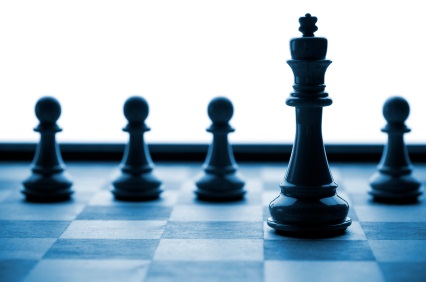 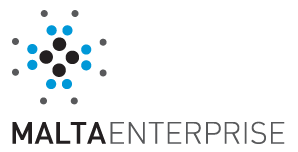 For Office Use OnlyReference Number Date Received by the CorporationComplete Application Notes to ApplicantsThis form is to be used by eligible undertakings that wish to benefit from the Certify Scheme.Undertakings seeking to achieve a certification which at the time of application is not included in the List of Approved Certifications, should determine whether the certification qualifies by submitting this form In view that VAT is an ineligible cost, any value entered should exclude VAT.All monetary values should be presented in Euro.  When quotations are in foreign currencies kindly click here to refer to the daily exchange rate to Euro.  The exchange rate used should be quoted on the relevant documentation.This Application Form and any attached documents will be treated as confidential throughout and after the project evaluation process.All replies must be clearly explained and substantiated.Only electronically filled in application forms will be accepted.  Should the application be hand-written or should the format of the application form be altered, the application form will not be evaluated.Further information, as well as information and guidance on the filling in of this application form may be obtained by contacting Malta Enterprise during office hour or by calling 144 or via email on info@businessfirst.com.mt  1. 	Applicant Details1. 	Applicant Details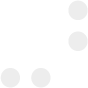 1.1	Name of Applicant:1.1	Name of Applicant:This section should specify the legal name of the enterprise as defined in the Memorandum of Articles.  In the case of Partnerships and Co-operatives the name outlined in the deed of partnership should be used in this section.  In the case of Sole Traders, the name of the sole trader shall be inserted.1.2	 Address of Applicant:1.2	 Address of Applicant:This section should specify the address of the Applicant.  The address inserted here will be used to address any mail correspondence to the Applicant.1.3	Applicant’s Telephone Number/s:1.3	Applicant’s Telephone Number/s:The Applicant’s general telephone number/s.1.4	Applicant’s e-mail:1.4	Applicant’s e-mail:The Applicant’s general e-mail address.1.5	Website (URL):1.5	Website (URL):The Applicant’s website address.1.6	VAT Number:1.6	VAT Number:The Applicant’s VAT Number, as per VAT Certificate, relating to the activities funded under the proposed project.1.7	Legal Form of Undertaking:1.7	Legal Form of Undertaking:The legal form of the Applicant may be, self employed, co-operative, registered company, or partnership. 1.8	Registration / Identification Number:1.8	Registration / Identification Number:1.8	Registration / Identification Number:The registration number is the official registration number of the co-operative, company or partnership as defined in the Companies Act – Chapter 387 of the Laws of Malta.  In the case of Self Employed, this should be the corresponding Identity Card Number.The registration number is the official registration number of the co-operative, company or partnership as defined in the Companies Act – Chapter 387 of the Laws of Malta.  In the case of Self Employed, this should be the corresponding Identity Card Number.1.9	Date Established::1.9	Date Established::1.9	Date Established::This is the date, the enterprise was first established.  Where applicable this will be the date of registration as defined in the Companies Act – Chapter 387 of the Laws of .This is the date, the enterprise was first established.  Where applicable this will be the date of registration as defined in the Companies Act – Chapter 387 of the Laws of .1.10	Please provide an outline of the Applicant’s core business activities:1.10	Please provide an outline of the Applicant’s core business activities:1.10	Please provide an outline of the Applicant’s core business activities:The Applicant is required to provide a background description of the enterprise and its operations.  The information should highlight the Applicant’s main line of business.  The Applicant should show its main markets, clearly describing key products and/or services provided in these markets and its relative market share in these markets.The Applicant is required to provide a background description of the enterprise and its operations.  The information should highlight the Applicant’s main line of business.  The Applicant should show its main markets, clearly describing key products and/or services provided in these markets and its relative market share in these markets.The Applicant is required to provide a background description of the enterprise and its operations.  The information should highlight the Applicant’s main line of business.  The Applicant should show its main markets, clearly describing key products and/or services provided in these markets and its relative market share in these markets.2. Verification of Eligibility of Certification, Quality Mark, or Licence   3. Cost BreakdownType Description  Invoice Number Supplier Value (ex VAT)  €TotalTotalTotalTotal4.	Checklist of Documents 	This Application Form completely filled in and duly signed.	Supporting documentation of the Certification/Quality Mark/Licence. 5. Declaration5.1 Cumulation of AidK. Information on Third PartiesThe undersigned, as legal representative of the Applicant Undertaking, confirm that for any personal data submitted with this application for aid, all prior necessary measures were taken in line with the applicable provisions of the General Data Protection Regulations.5.2 Cumulation of AidThe undersigned declares that aid approved under this incentive is in line with the terms and conditions set out in the Incentive Guidelines and in line with Cumulation Article 8 of the Commission Regulation (EU) No 651/2014 of 17 June 2014 declaring certain categories of aid compatible with the internal market in application of Articles 107 and 108 of the Treaty.  5.3 Double FundingThe undersigned confirms that there has not been any approval or has been granted any public funding, financing or fiscal benefit in respect to the cost items included in this request for aid and will not seek funding or fiscal benefits for these cost items through other National and/or European Union measures. Such measures may include:Schemes administered by Malta Enterprise, the Planning and Priorities’ Coordination Division (PPCD), the Measure and Support Division,  the Tourism and Sustainable Development Unit (TSDU), Jobsplus, the Malta Council for Science & Technology (MCST), the Regulator for Energy and Water Services (REWS) and government funded schemes operated by other entities (such as JAMIE financial instrument).Schemes funded through ERDF, ESF, Cohesion Fund, TEN-T Budget, EAFRD, EFF, LIFE+; Horizon 2020 and other European Union programmes/instruments.5.4 Outstanding Recovery Order  The undersigned confirms that the applicant is not subject to an outstanding recovery order following a previous Commission decision declaring an aid illegal and incompatible with the internal market should be excluded from the scope of this Regulation.6. Signature The undersigned hereby authorises Malta Enterprise Corporation to process the data contained in this form for the purpose stated above and declare that the information on this form and any other information given in support of this application is correct to the best of my knowledge.